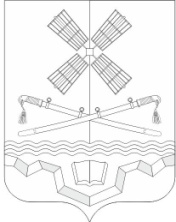 РОССИЙСКАЯ ФЕДЕРАЦИЯРОСТОВСКАЯ ОБЛАСТЬТАРАСОВСКИЙ РАЙОНМУНИЦИПАЛЬНОЕ ОБРАЗОВАНИЕ«ТАРАСОВСКОЕ СЕЛЬСКОЕ ПОСЕЛЕНИЕ»АДМИНИСТРАЦИЯ ТАРАСОВСКОГО СЕЛЬСКОГО ПОСЕЛЕНИЯПОСТАНОВЛЕНИЕ23.11.2023г.                	                                     № 225                                               п. ТарасовскийОб аннулировании адресов объектов адресацииВ соответствии с Федеральным Законом от 06.10.2003 года № 131-ФЗ «Об общих принципах организации местного самоуправления в Российской Федерации»,  ч. 3 ст. 5 Федерального закона от 28 декабря 2013 года № 443-ФЗ «О федеральной информационной адресной системе и о внесении изменений в Федеральный закон «Об общих принципах организации местного самоуправления в Российской Федерации», Правилами присвоения, изменения и аннулирования адресов, Постановлением Правительства Российской Федерации от 19.11.2014 № 1221 «Об утверждении правил присвоения, изменения и аннулирования адресов», разделом IV Постановления Правительства Российской Федерации от 22.05.2015 № 492 «О составе сведений об адресах, размещаемых в государственном адресном реестре, порядке межведомственного информационного взаимодействия при ведении государственного адресного реестра, о внесении изменений и признании утратившими силу некоторых актов Правительства Российской Федерации», в целях упорядочения адресов на территории Тарасовского сельского поселения и актуализации сведений об адресах объектов адресации в государственном реестре, ПОСТАНОВЛЯЮ:1. Аннулировать адреса объектов адресации в связи с их фактическим отсутствием согласно Приложению:2.  Постановление вступает в силу со дня его официального обнародования.2.  Контроль за выполнением настоящего постановления оставляю за собой.Глава АдминистрацииТарасовского сельского поселения                                                                      А.С. Лаврухин                                                                                                                                        Приложение                                                                                                   к постановлению Администрации                                                             Тарасовского сельского поселения от 23.11.2023г. № 225Перечень адресных объектов,подлежащих аннулированию в ФИАС№ п/пАдресУникальный номер адреса объекта адресации в государственном адресном реестре1Российская Федерация, Ростовская область, Тарасовский муниципальный район, Тарасовское сельское поселение, п.Тарасовский, ул.Островского, д.47 строение 2d7ecb206-039a-47df-ae2e-82b67eabebba 2Российская Федерация, Ростовская область, Тарасовский муниципальный район, Тарасовское сельское поселение, п.Тарасовский, ул.Островского, д.36 строение 39549b7a0-567d-4565-b1bc-f664974c9b50 3Российская Федерация, Ростовская область, Тарасовский муниципальный район, Тарасовское сельское поселение, п.Тарасовский, ул.Островского, д.23 строение 2c08c43af-c35c-452d-8d83-017aebb68c32 4Российская Федерация, Ростовская область, Тарасовский муниципальный район, Тарасовское сельское поселение, п.Тарасовский, ул.Кирова, д.23 сооружение 1277e6de5-0a0e-4b57-9ea9-a06885eac485 5Российская Федерация, Ростовская область, Тарасовский муниципальный район, Тарасовское сельское поселение, п.Тарасовский, ул.Кирова, д.31 строение 3b1a62c77-fc88-4339-9d5c-aad8b0f6f419 6Российская Федерация, Ростовская область, Тарасовский муниципальный район, Тарасовское сельское поселение, п.Тарасовский, ул.Кирова, д.23 строение 16c8ae595-748e-4c27-b97c-bad0e42a0fcf 7Российская Федерация, Ростовская область, Тарасовский муниципальный район, Тарасовское сельское поселение, п.Тарасовский, ул.Кирова, д.18 строение 3b7897e13-a1d9-4efe-b5cb-be4fb74a8f20 8Российская Федерация, Ростовская область, Тарасовский муниципальный район, Тарасовское сельское поселение, п.Тарасовский, ул.Кирова, д.18 строение 2f1234fcf-a631-417d-9dc2-ca687b8a2b6c 9Российская Федерация, Ростовская область, Тарасовский муниципальный район, Тарасовское сельское поселение, п.Тарасовский, ул.Кирова, д.53 строение 4713e93e1-cf5c-43e0-9010-d6bb59c580bd 10Российская Федерация, Ростовская область, Тарасовский муниципальный район, Тарасовское сельское поселение, п.Тарасовский, ул.Кирова, д.31 строение 2c25fb723-b3cd-4e91-84a0-0c3866fef633 11Российская Федерация, Ростовская область, Тарасовский муниципальный район, Тарасовское сельское поселение, п.Тарасовский, ул.Кирова, д.31 строение 4306d55a6-7c5e-4480-a26f-6c9d0eb89023 12Российская Федерация, Ростовская область, Тарасовский муниципальный район, Тарасовское сельское поселение, п.Тарасовский, ул.Кирова, д.23 строение 2bd96792c-d39d-4f67-b37b-79cd0236b0cb 13Российская Федерация, Ростовская область, Тарасовский муниципальный район, Тарасовское сельское поселение, п.Тарасовский, ул.Кирова, д.75 строение 49949fe76-c34c-42a3-b38d-85cd15527362 14Российская Федерация, Ростовская область, Тарасовский муниципальный район, Тарасовское сельское поселение, п.Тарасовский, ул.К.Маркса, д.80 строение 1057aa4f0-bdac-491d-8e5d-476bc88c9c5e 15Российская Федерация, Ростовская область, Тарасовский муниципальный район, Тарасовское сельское поселение, п.Тарасовский, ул.Солнечная, д.34 сооружение 1464bd257-bf80-4ca2-bcb8-6d6097ee9668 16Российская Федерация, Ростовская область, Тарасовский муниципальный район, Тарасовское сельское поселение, п.Тарасовский, ул.Солнечная, д.54 сооружение 1a1fd1775-a0dc-426b-b590-e771dde60e52 17Российская Федерация, Ростовская область, Тарасовский муниципальный район, Тарасовское сельское поселение, п.Тарасовский, ул.Октябрьская , д.3 строение 2fca9bcc5-ca6e-4461-8ca7-b7d06961adfd 18Российская Федерация, Ростовская область, Тарасовский муниципальный район, Тарасовское сельское поселение, п.Тарасовский, ул.Октябрьская , д.105 строение 1e80330d3-b87b-40b5-853a-e5e52cd383a5 19Российская Федерация, Ростовская область, Тарасовский муниципальный район, Тарасовское сельское поселение, п.Тарасовский, ул.Автодорожная, д.1 строение 348ddc22f-f943-49ca-b164-a88761251b13 20Российская Федерация, Ростовская область, Тарасовский муниципальный район, Тарасовское сельское поселение, п.Тарасовский, ул.Зеленая, домовладение 57a83b6d4-52bb-46d1-9078-149c035e1330 21Российская Федерация, Ростовская область, Тарасовский муниципальный район, Тарасовское сельское поселение, п.Тарасовский, ул.Зеленая, владение 1584d1b21-a431-46ca-a880-18190372782c 22Российская Федерация, Ростовская область, Тарасовский муниципальный район, Тарасовское сельское поселение, п.Тарасовский, ул.Зеленая, владение 11264de840-7e33-48c1-b0ac-3426c3b80ad5 23Российская Федерация, Ростовская область, Тарасовский муниципальный район, Тарасовское сельское поселение, п.Тарасовский, ул.Зеленая, домовладение 27dacaf001-2753-44c9-9cf3-3f783e1cd2ad 24Российская Федерация, Ростовская область, Тарасовский муниципальный район, Тарасовское сельское поселение, п.Тарасовский, ул.Зеленая, владение 191f63e5e3-d551-4470-97b0-4ad2a8bfed85 25Российская Федерация, Ростовская область, Тарасовский муниципальный район, Тарасовское сельское поселение, п.Тарасовский, ул.Зеленая, домовладение 17a681c7be-dfda-4b64-aac5-631add4bc172 26Российская Федерация, Ростовская область, Тарасовский муниципальный район, Тарасовское сельское поселение, п.Тарасовский, ул.Зеленая, владение 7798e7ae9-3490-4c1e-9a27-81b56ab75372 27Российская Федерация, Ростовская область, Тарасовский муниципальный район, Тарасовское сельское поселение, п.Тарасовский, ул.Зеленая, владение 21f8d855f8-b1cc-44bd-89ca-9665aa95ccd7 28Российская Федерация, Ростовская область, Тарасовский муниципальный район, Тарасовское сельское поселение, п.Тарасовский, ул.Зеленая, владение 947483786-e65d-429c-bd9c-ab5640fe4f26 29Российская Федерация, Ростовская область, Тарасовский муниципальный район, Тарасовское сельское поселение, п.Тарасовский, ул.Зеленая, владение 3e16cec58-2ce6-4c92-8980-ba72a186148a 30Российская Федерация, Ростовская область, Тарасовский муниципальный район, Тарасовское сельское поселение, п.Тарасовский, ул.Зеленая, владение 25073c75e0-7fdd-404f-a54a-c361bbeec039 31Российская Федерация, Ростовская область, Тарасовский муниципальный район, Тарасовское сельское поселение, п.Тарасовский, ул.Зеленая, владение 13d4df7418-14eb-4f76-bb16-cc368f117462 32Российская Федерация, Ростовская область, Тарасовский муниципальный район, Тарасовское сельское поселение, п.Тарасовский, ул.Зеленая, домовладение 155c30fae0-9c8d-4eff-8b3f-d87a07ca5e65 33Российская Федерация, Ростовская область, Тарасовский муниципальный район, Тарасовское сельское поселение, п.Тарасовский, ул.Зеленая, владение 232d19489f-0382-4126-a716-e90100dcb739 34Российская Федерация, Ростовская область, Тарасовский муниципальный район, Тарасовское сельское поселение, п.Тарасовский, пер.Войково, д.1А строение 48d3cc941-7acc-4022-a929-545ff69042be  35Российская Федерация, Ростовская область, Тарасовский муниципальный район, Тарасовское сельское поселение, п.Тарасовский, пер.Войково, д.1А строение 32fad8f17-50f2-4c61-9773-55839fb5e812 36Российская Федерация, Ростовская область, Тарасовский муниципальный район, Тарасовское сельское поселение, п.Тарасовский, пер.Войково, д.1А строение 66e2149a2-b488-44ba-b0d0-8b534706832d 37Российская Федерация, Ростовская область, Тарасовский муниципальный район, Тарасовское сельское поселение, п.Тарасовский, пер.Войково, д.1А строение 508c90f49-3fe2-4cf3-9a3c-944b8bf56202 38Российская Федерация, Ростовская область, Тарасовский муниципальный район, Тарасовское сельское поселение, п.Тарасовский, пер.Войково, д.1А строение 1a1f1778d-a532-4ddc-b164-e0250913cbf4 39Российская Федерация, Ростовская область, Тарасовский муниципальный район, Тарасовское сельское поселение, п.Тарасовский, ул.Северная, д.3 строение 5d2dc26e1-dcfc-4e99-bdc4-a6bcbd73b1f6 40Российская Федерация, Ростовская область, Тарасовский муниципальный район, Тарасовское сельское поселение, п.Тарасовский, ул.Северная, д.4 строение 3ef664ba0-40ce-4e4e-9f2c-2f985ef8a460 41Российская Федерация, Ростовская область, Тарасовский муниципальный район, Тарасовское сельское поселение, п.Тарасовский, пер.Котовского, д.31а строение 17fc7411a-2406-45be-a6ae-e05d5101b4a4 42Российская Федерация, Ростовская область, Тарасовский муниципальный район, Тарасовское сельское поселение, п.Тарасовский, ул.Донская, д.1ж сооружение 1cc3e09b5-acb3-4716-91a0-648d0480f1a7 43Российская Федерация, Ростовская область, Тарасовский муниципальный район, Тарасовское сельское поселение, п.Тарасовский, ул.Донская, д.25 сооружение 10568e6da-f29a-4563-9f4e-d3861440fbd144Российская Федерация, Ростовская область, Тарасовский муниципальный район, Тарасовское сельское поселение, п.Тарасовский, пер.Железнодорожный, д.24 строение 2e1232bba-933d-4c6a-8ec4-3d070f631730 45Российская Федерация, Ростовская область, Тарасовский муниципальный район, Тарасовское сельское поселение, п.Тарасовский, ул.Береговая, д.2А строение 140450e9d-af8e-4ec0-813b-4801d5135543 46Российская Федерация, Ростовская область, Тарасовский муниципальный район, Тарасовское сельское поселение, п.Тарасовский, ул.Вишневая, д.3 строение 45906b2df-1be8-43a8-baad-b2c3f0b95e92 47Российская Федерация, Ростовская область, Тарасовский муниципальный район, Тарасовское сельское поселение, х.Россошь, ул.Советская, д.27 сооружение 1957f5065-bc16-42cf-a81c-18e27610e5cf 48Российская Федерация, Ростовская область, Тарасовский муниципальный район, Тарасовское сельское поселение, п.Тарасовский, ул.Набережная, д.19А строение 5b97cf3eb-8639-41bc-826a-aec156ac94b3 49Российская Федерация, Ростовская область, Тарасовский муниципальный район, Тарасовское сельское поселение, п.Тарасовский, ул.Набережная, д.19А строение 6bcd90e05-0a17-4afe-ab90-c4b5dae7939b 50Российская Федерация, Ростовская область, Тарасовский муниципальный район, Тарасовское сельское поселение, п.Тарасовский, ул.Заречная, д.21 сооружение 14d7a627f-c7d5-41de-b496-46bb3a75a452 51Российская Федерация, Ростовская область, Тарасовский муниципальный район, Тарасовское сельское поселение, п.Тарасовский, ул.Заречная, д.7 строение 39823a267-af33-40ea-9a22-5694301adc3f 52Российская Федерация, Ростовская область, Тарасовский муниципальный район, Тарасовское сельское поселение, п.Тарасовский, ул.Степная, д.97 строение 1cf370abb-4da4-49cc-a49d-133005119e5e 53Российская Федерация, Ростовская область, Тарасовский муниципальный район, Тарасовское сельское поселение, п.Тарасовский, ул.Степная, д.43 строение 4e2e475af-fc4b-489f-987e-778a700bc9f2 54Российская Федерация, Ростовская область, Тарасовский муниципальный район, Тарасовское сельское поселение, п.Донская Нива, ул.Школьная, д.1а строение 3cea751a2-1dfe-4b8c-a8b2-523891bff59c 55Российская Федерация, Ростовская область, Тарасовский муниципальный район, Тарасовское сельское поселение, п.Донская Нива, ул.Школьная, д.1а строение 7e918ddd6-59dc-4675-9a46-69e42c17ab2c 56Российская Федерация, Ростовская область, Тарасовский муниципальный район, Тарасовское сельское поселение, п.Донская Нива, ул.Школьная, д.1а строение 664be7001-2fc0-4ec9-9390-7f685007c106 57Российская Федерация, Ростовская область, Тарасовский муниципальный район, Тарасовское сельское поселение, п.Донская Нива, ул.Школьная, д.1а строение 15fc60191-ccf8-41b1-ba8e-96b8414840c7 58Российская Федерация, Ростовская область, Тарасовский муниципальный район, Тарасовское сельское поселение, п.Донская Нива, ул.Школьная, д.1а строение 231f00ecf-04c6-4857-846a-2b799e8e296f 59Российская Федерация, Ростовская область, Тарасовский муниципальный район, Тарасовское сельское поселение, п.Донская Нива, ул.Школьная, д.1а строение 5d5460a36-f429-4f59-b4e8-3c5e8ab6b5e0 60Российская Федерация, Ростовская область, Тарасовский муниципальный район, Тарасовское сельское поселение, п.Донская Нива, ул.Школьная, д.1а строение 47f0a0fd6-58fa-428b-aa94-d12ed58b31c2 61Российская Федерация, Ростовская область, Тарасовский муниципальный район, Тарасовское сельское поселение, п.Донская Нива, ул.Школьная, д.1а строение 8df8b0ebb-2e70-465c-8047-fbcb611c1113 62Российская Федерация, Ростовская область, Тарасовский муниципальный район, Тарасовское сельское поселение, п.Тарасовский, ул.Комарова, д.32 строение 37a275a72-8f0c-4c5f-81b4-11557f4e27ff 63Российская Федерация, Ростовская область, Тарасовский муниципальный район, Тарасовское сельское поселение, п.Тарасовский, ул.Комарова, д.23 строение 3ef7641ff-15c3-4fd0-8cb5-2957049d87f2 64Российская Федерация, Ростовская область, Тарасовский муниципальный район, Тарасовское сельское поселение, п.Тарасовский, ул.Октябрьская, д.65 строение 8feb43b60-8e02-4755-a630-9750c638a674 65Российская Федерация, Ростовская область, Тарасовский муниципальный район, Тарасовское сельское поселение, п.Тарасовский, ул.Пионерская, д.23 строение 5036fa852-77e7-4b3a-8768-ae5ae9a782d2 66Российская Федерация, Ростовская область, Тарасовский муниципальный район, Тарасовское сельское поселение, х.Смеловка, ул.Октябрьская, д.5А строение 2ad860a09-2207-47df-85a4-36986a46e185 67Российская Федерация, Ростовская область, Тарасовский муниципальный район, Тарасовское сельское поселение, х.Смеловка, ул.Октябрьская, д.41 строение 26f69bcb7-671f-44a1-8d3b-cc3cac1bd471 68Российская Федерация, Ростовская область, Тарасовский муниципальный район, Тарасовское сельское поселение, х.Россошь, ул.Красноармейская, д.1А строение 1450aec04-84ab-4dae-918b-1d11683bd7a5 69Российская Федерация, Ростовская область, Тарасовский муниципальный район, Тарасовское сельское поселение, х.Россошь, ул.Красноармейская, д.15 строение 2c631e99b-709e-4eaf-9a61-dc4687cc43b370Российская Федерация, Ростовская область, Тарасовский муниципальный район, Тарасовское сельское поселение, п.Тарасовский, ул.Колхозная, д.12А сооружение 11e7faeba-5d41-457a-88fb-4c3f04b42e6c 71Российская Федерация, Ростовская область, Тарасовский муниципальный район, Тарасовское сельское поселение, п.Тарасовский, ул.Строителей, д.58 сооружение 1004ae57a-10ae-4001-8f75-159d604e78be 72Российская Федерация, Ростовская область, Тарасовский муниципальный район, Тарасовское сельское поселение, п.Тарасовский, ул.Строителей, д.64 сооружение 17e84a5a5-e832-4493-9276-a44684bb09a2 73Российская Федерация, Ростовская область, Тарасовский муниципальный район, Тарасовское сельское поселение, п.Тарасовский, ул.Калинина, д.17 строение 3327e6619-1f17-461f-ab2f-151554836faf 74Российская Федерация, Ростовская область, Тарасовский муниципальный район, Тарасовское сельское поселение, п.Тарасовский, ул.Калинина, д.25 строение 73cc7cf95-8f9d-41e7-a21b-7120d6080fd9 75Российская Федерация, Ростовская область, Тарасовский муниципальный район, Тарасовское сельское поселение, п.Тарасовский, ул.Калинина, д.12 сооружение 156f8797a-3f61-4452-ba02-8ee93c14a74d 76Российская Федерация, Ростовская область, Тарасовский муниципальный район, Тарасовское сельское поселение, п.Тарасовский, ул.Калинина, д.25 строение 60db645ad-ace5-4111-81e2-9c4b02676b94 77Российская Федерация, Ростовская область, Тарасовский муниципальный район, Тарасовское сельское поселение, п.Тарасовский, ул.Советская, д.38А строение 14cffc6dc-801a-4dbf-89f3-34cbeca41f33 78Российская Федерация, Ростовская область, Тарасовский муниципальный район, Тарасовское сельское поселение, п.Тарасовский, ул.Советская , д.10 строение 2087e5050-0d0e-430e-af46-37c80aabad26 79Российская Федерация, Ростовская область, Тарасовский муниципальный район, Тарасовское сельское поселение, п.Тарасовский, ул.Советская , д.10 строение 14142fd7e-98ec-4fe8-a5f4-4985ddb16a5b 80Российская Федерация, Ростовская область, Тарасовский муниципальный район, Тарасовское сельское поселение, п.Тарасовский, ул.Советская, д.38А строение 275491a9e-f252-4d08-ba0b-63ab785edc2a 81Российская Федерация, Ростовская область, Тарасовский муниципальный район, Тарасовское сельское поселение, п.Тарасовский, ул.Советская , д.10 строение 3c8c0f587-ceb9-4892-81aa-8eeb337b88ed82Российская Федерация, Ростовская область, Тарасовский муниципальный район, Тарасовское сельское поселение, п.Тарасовский, ул.Советская, д.38А строение 3a47c11c7-f412-4fd4-83ae-ddac2161deb0 83Российская Федерация, Ростовская область, Тарасовский муниципальный район, Тарасовское сельское поселение, п.Тарасовский, ул.Советская, д.38А сооружение 1c1258313-bafa-4eaf-93d0-c7cc482e59c2 84Российская Федерация, Ростовская область, Тарасовский муниципальный район, Тарасовское сельское поселение, х.Россошь, ул.Песчаная, д.19 строение 46c0ce250-2d36-4bb5-8d11-09cd079f320b 85Российская Федерация, Ростовская область, Тарасовский муниципальный район, Тарасовское сельское поселение, п.Тарасовский, ул.Стадионная, д.2 строение 93c1f862c-f58c-472b-97a9-2895314055ac 86Российская Федерация, Ростовская область, Тарасовский муниципальный район, Тарасовское сельское поселение, п.Тарасовский, ул.Стадионная, д.1 строение 752245892-2118-44c9-bf91-31018be9a5a8 87Российская Федерация, Ростовская область, Тарасовский муниципальный район, Тарасовское сельское поселение, п.Тарасовский, ул.Школьная, д.24 строение 2e1bd4d41-d5d6-44a7-8f7b-54d29aea51b2 88Российская Федерация, Ростовская область, Тарасовский муниципальный район, Тарасовское сельское поселение, п.Тарасовский, ул.Школьная, д.1Е строение 3296a204a-3a73-4864-a45e-66c94cf3f456 89Российская Федерация, Ростовская область, Тарасовский муниципальный район, Тарасовское сельское поселение, п.Тарасовский, ул.Школьная, д.56 строение 1a3cd3180-fd1a-4926-b413-70aaa4191a2790Российская Федерация, Ростовская область, Тарасовский муниципальный район, Тарасовское сельское поселение, п.Тарасовский, ул.Школьная, д.26 строение 2aa517f77-5a44-49d7-a317-94901bbaea6d 91Российская Федерация, Ростовская область, Тарасовский муниципальный район, Тарасовское сельское поселение, п.Тарасовский, ул.Ростовская, домовладение 211bb91f44-e3df-49ef-b52b-0608eaa30bd7 92Российская Федерация, Ростовская область, Тарасовский муниципальный район, Тарасовское сельское поселение, п.Тарасовский, ул.Ростовская, владение 137e151f9-7c9b-4622-85e9-0d92de4f083f 93Российская Федерация, Ростовская область, Тарасовский муниципальный район, Тарасовское сельское поселение, п.Тарасовский, ул.Ростовская, домовладение 287fe22bb2-5060-4546-a2b8-0db99f5de3a8 94Российская Федерация, Ростовская область, Тарасовский муниципальный район, Тарасовское сельское поселение, п.Тарасовский, ул.Ростовская, домовладение 2be27c21b-f7e4-47ef-8564-12c6f6538426 95Российская Федерация, Ростовская область, Тарасовский муниципальный район, Тарасовское сельское поселение, п.Тарасовский, ул.Ростовская, владение 30c7bfe06-13ad-47b1-9932-15e639d4de17 96Российская Федерация, Ростовская область, Тарасовский муниципальный район, Тарасовское сельское поселение, п.Тарасовский, ул.Ростовская, домовладение 1279695314-433c-4043-97d3-20af80ca32e4 97Российская Федерация, Ростовская область, Тарасовский муниципальный район, Тарасовское сельское поселение, п.Тарасовский, ул.Ростовская, домовладение 134e83a7d5-d0f0-464a-b2d1-32380a9aa1f1 98Российская Федерация, Ростовская область, Тарасовский муниципальный район, Тарасовское сельское поселение, п.Тарасовский, ул.Ростовская, домовладение 1982355dee-0e40-4717-8004-34759f8ac81c 99Российская Федерация, Ростовская область, Тарасовский муниципальный район, Тарасовское сельское поселение, п.Тарасовский, ул.Ростовская, домовладение 22d8988e0a-3f84-4f33-b453-4a82473a0a2d 100Российская Федерация, Ростовская область, Тарасовский муниципальный район, Тарасовское сельское поселение, п.Тарасовский, ул.Ростовская, владение 29fcf4ed0a-e41f-4509-9ae6-694172e75f55101Российская Федерация, Ростовская область, Тарасовский муниципальный район, Тарасовское сельское поселение, п.Тарасовский, ул.Ростовская, владение 20f68f98d3-8c3d-4d46-91a0-86eca295364f 102Российская Федерация, Ростовская область, Тарасовский муниципальный район, Тарасовское сельское поселение, п.Тарасовский, ул.Ростовская, владение 14c1a43033-8c1b-43e1-a023-8d212f57360d103Российская Федерация, Ростовская область, Тарасовский муниципальный район, Тарасовское сельское поселение, п.Тарасовский, ул.Ростовская, владение 24a263a91e-49da-435d-8bd0-99c393fbbcbf104Российская Федерация, Ростовская область, Тарасовский муниципальный район, Тарасовское сельское поселение, п.Тарасовский, ул.Ростовская, владение 278f34e0aa-ce5f-42d0-ba32-9dfd95e10969105Российская Федерация, Ростовская область, Тарасовский муниципальный район, Тарасовское сельское поселение, п.Тарасовский, ул.Ростовская, домовладение 189f915907-3702-4cdf-af94-9f49639da146106Российская Федерация, Ростовская область, Тарасовский муниципальный район, Тарасовское сельское поселение, п.Тарасовский, ул.Ростовская, домовладение 235a699007-34cc-47e4-8358-a2b00c85d10b 107Российская Федерация, Ростовская область, Тарасовский муниципальный район, Тарасовское сельское поселение, п.Тарасовский, ул.Ростовская, домовладение 17b05d7e32-1a7e-47aa-94dc-a4c2211e0ff9108Российская Федерация, Ростовская область, Тарасовский муниципальный район, Тарасовское сельское поселение, п.Тарасовский, ул.Ростовская, владение 16a9d8fdc7-d36f-45c6-b086-a656bfb99a8d109Российская Федерация, Ростовская область, Тарасовский муниципальный район, Тарасовское сельское поселение, п.Тарасовский, ул.Ростовская, домовладение 158daf8c48-0ec9-4854-8e48-c295b6853247 110Российская Федерация, Ростовская область, Тарасовский муниципальный район, Тарасовское сельское поселение, п.Тарасовский, ул.Ростовская, владение 77de41ba2-9435-4717-bc6a-c422651b19e3111Российская Федерация, Ростовская область, Тарасовский муниципальный район, Тарасовское сельское поселение, п.Тарасовский, ул.Ростовская, домовладение 11599f5300-eda4-4b2d-baf9-c7ecc8cad672112Российская Федерация, Ростовская область, Тарасовский муниципальный район, Тарасовское сельское поселение, п.Тарасовский, ул.Ростовская, владение 9e4015e18-46a6-45d2-917d-d384e8f2617f 113Российская Федерация, Ростовская область, Тарасовский муниципальный район, Тарасовское сельское поселение, п.Тарасовский, ул.Ростовская, владение 3140f81666-4e7e-43d1-b3b5-e2a131bad1a5 114Российская Федерация, Ростовская область, Тарасовский муниципальный район, Тарасовское сельское поселение, п.Тарасовский, ул.Ростовская, владение 266c9db82f-f8b0-46b3-b9be-e3c0e583f663115Российская Федерация, Ростовская область, Тарасовский муниципальный район, Тарасовское сельское поселение, п.Тарасовский, ул.Ростовская, домовладение 8f34454ea-95bb-487c-9d38-e53b9400a88f 116Российская Федерация, Ростовская область, Тарасовский муниципальный район, Тарасовское сельское поселение, п.Тарасовский, ул.Ростовская, домовладение 4d1e29530-c8ef-4fc4-a2f6-f1d592b53ce2 117Российская Федерация, Ростовская область, Тарасовский муниципальный район, Тарасовское сельское поселение, п.Тарасовский, ул.Ростовская, владение 10e5fb0369-d342-494b-8d51-fe473d447aeb 118Российская Федерация, Ростовская область, Тарасовский муниципальный район, Тарасовское сельское поселение, п.Тарасовский, ул.Ростовская, домовладение 64b56e8c2-1614-4edf-be02-feb6e542456a119Российская Федерация, Ростовская область, Тарасовский муниципальный район, Тарасовское сельское поселение, п.Тарасовский, ул.Ростовская, домовладение 2571730662-1a04-4198-a0cd-ff406d02c04a120Российская Федерация, Ростовская область, Тарасовский муниципальный район, Тарасовское сельское поселение, п.Тарасовский, пер.Глубокий, д.20 строение 33c5c3112-1f14-48d3-8912-f2808a1711d3121Российская Федерация, Ростовская область, Тарасовский муниципальный район, Тарасовское сельское поселение, х.Россошь, пер.Веселый, домовладение 749b30a08-c11c-46a0-a1c8-e3cb653d1d0b 122Российская Федерация, Ростовская область, Тарасовский муниципальный район, Тарасовское сельское поселение, п.Тарасовский, пер.Глубокий, д.35 строение 5988b4e51-a2cb-4d16-b3c6-580520e9a72d123Российская Федерация, Ростовская область, Тарасовский муниципальный район, Тарасовское сельское поселение, х.Нижняя Тарасовка, пер.Песчаный, д.10 строение 3d72439f4-a3b7-45d7-abea-4ef508f143df 124Российская Федерация, Ростовская область, Тарасовский муниципальный район, Тарасовское сельское поселение, х.Нижняя Тарасовка, пер.Песчаный, д.10 строение 29afe1084-da39-418e-b341-6cc28cfb0d56 125Российская Федерация, Ростовская область, Тарасовский муниципальный район, Тарасовское сельское поселение, х.Нижняя Тарасовка, пер.Песчаный, д.4 строение 6bb66946c-1770-4b86-9bfc-f72ec5fda01d 126Российская Федерация, Ростовская область, Тарасовский муниципальный район, Тарасовское сельское поселение, х.Нижняя Тарасовка, ул.Центральная, д.115 строение 2e5af88b0-4ef8-46b3-8ae8-41cd2d50d0d9127Российская Федерация, Ростовская область, Тарасовский муниципальный район, Тарасовское сельское поселение, х.Нижняя Тарасовка, ул.Центральная, д.11 строение 7c2b18049-2173-42b2-af7e-44d8a67a6702128Российская Федерация, Ростовская область, Тарасовский муниципальный район, Тарасовское сельское поселение, х.Нижняя Тарасовка, ул.Центральная, д.73 строение 2a1307b87-ead7-42a4-a2a7-8cf1cb7f14c9 